Research team contacts The agreementAs this research involves questioning individuals about disability arts in Australia, I the Principal Researcher in this research project, require you to sign this translator, transcriber, and interpreter confidentiality agreement. As the translator, transcriber or interpreter for this research project you must: Keep all information related to this project secret and confidential.Not disclose to any person or make known in any manner any part of the project’s information.Keep the project’s information in a secure place to ensure that unauthorised persons do not have access to it.SignaturesThis Agreement shall be effective when signed and dated by all parties.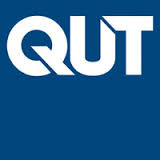 TRANSCRIBER, TRANSLATOR AND INTERPRETER CONFIDENTIALITY AGREEMENT FOR QUT RESEARCH PROJECTEvolution of Disability Arts in AustraliaQUT Ethics Approval Number 2021000382Evolution of Disability Arts in AustraliaQUT Ethics Approval Number 2021000382NameEmailCurrent Organisation Prof Bree Hadley bree.hadley@qut.edu.auQueensland University of TechnologyA/Prof Edward Patersoneddiep@unimelb.edu.auThe University of MelbourneProf Kathleen Elliskatie.ellis@curtin.edu.auCurtin UniversityA/Prof Janice Riegerj.rieger@qut.edu.auQueensland University of TechnologyA/Prof Michael Whelanm.whelan@qut.edu.auQueensland University of TechnologyTranslator, Transcriber or InterpreterNameSignatureDateWitnessNameSignatureDate